Spouses in Military (SiM) Conference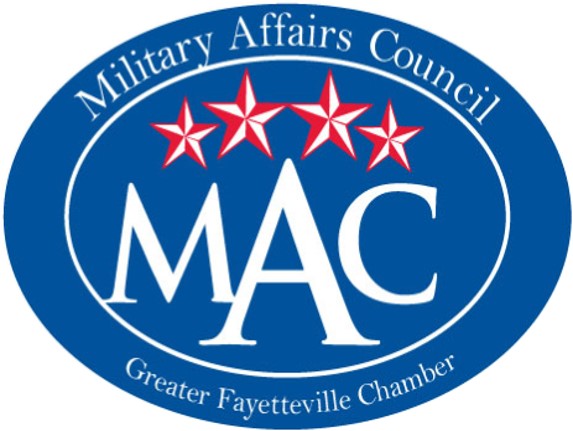 Thursday, Nov. 8, 20189AM – 3PMKiwanis Rec Center, Fayetteville, NCPurpose: To provide a program for military spouses which will acquaint them with the Fayetteville/Cumberland area and its offerings; and offer a motivational luncheon speaker to promote self-esteem and encouragement.Business and Non-Profit Expo – Military spouses (male or female) can come at any point throughout the day to visit display booths of local restaurants and retailers to learn about their products and services. Booths will need to offer coupons, free samples and/or giveaways. There will also be an area for non-profit resources such as education, social services, healthcare, workforce development and other resources available to them.We can accommodate 300 or more spouses, and we’re requesting they pre-register when possible for an accurate count to expect. We hope this will be the first of an annual program, which could expand into workshops and break-out sessions in future years. Reserve your booth today!REGISTRATION: Booth space is limited and secured by a completed reservation form and payment. Vendor Forms and payment must be submitted at least two weeks prior to the event to Events@FayBiz.com or mail to 159 Maxwell Street, Fayetteville, NC  28301.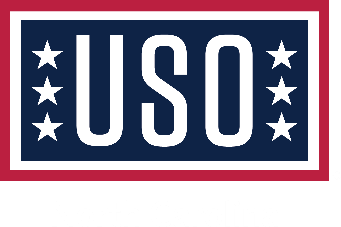 Company _____________________________________________________Contact Person ________________________________________________ Address ______________________________________________________   Program helps support the USO of North Carolina Sandhills Chapter Spouse’s Reset ProgramContact Phone ______________________     Contact Email ________________________Description of products or services being promoted
____________________________________________________________________________________________________________________________________________________________________________________________________Pricing for 6-foot table and 2 chairs:$150 – MAC Member$250 – Chamber Member$350 – Non-Chamber Member$75 – Food booths with samplesFREE – Non-profit/educational/government agency booths, LIMITED NUMBER AVAILABLE!!!Total Amount Submitted______________Check # _________Visa/MasterCard/Discover/AmEx_______________________________Exp. Date: _________CWV: _______The Greater Fayetteville Chamber or their affiliates will not be held responsible for any liability, lost, stolen or damaged merchandise or any injury incurred during the Conference. Signature of Vendor___________________________     Date ________________________